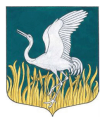 ЛЕНИНГРАДСКАЯ ОБЛАСТЬЛУЖСКИЙ МУНИЦИПАЛЬНЫЙ РАЙОНАДМИНИСТРАЦИЯМШИНСКОГО СЕЛЬСКОГО ПОСЕЛЕНИЯПОСТАНОВЛЕНИЕот       26 декабря 2018 года     № 614                                              Об утверждении  детальных планов-графиков реализации муниципальных программ «Устойчивое развитие территории Мшинского сельского поселения на 2019 год и плановый период 2020-2021 годы» и «Комфортная городская среда»         В соответствии с  Порядком разработки, утверждения, изменения, реализации и оценки эффективности муниципальных программ на территории муниципального образования Мшинское сельское поселение Лужского муниципального района Ленинградской области, утвержденного постановлением администрации МО Мшинское сельское поселения Лужского МР ЛО от 04.05.2018 г. №177, администрация Мшинского сельского поселения ПОСТАНОВЛЯЕТ:	1.Утвердить  детальные планы-графики муниципальных программ «Устойчивое развитие территории Мшинского сельского поселения на 2019 год и плановый период 2020-2021 годы» (приложение 1) и «Комфортная городская среда» (приложение 2).	2. Настоящее постановление подлежит размещению на официальном сайте Мшинского сельского поселения http://мшинское.рф/  	3. Контроль за исполнением настоящего постановления оставляю за собой.Глава администрацииМшинского   сельского поселения                                         Ю.В.КандыбаГладышева В.В., ведущий специалист по социально-экономическому развитиюПриложение 1 к постановлению 614 от 26.12.2018 г.Детальный план-график реализации муниципальной программы «Устойчивое развитие территории Мшинского сельского поселения на 2019 год»Приложение 2 к постановлению 614 от 26.12.2018 г.Детальный план-график реализации муниципальной программы «Формирование комфортной городской среды на территории муниципального образования Мшинское сельское поселение на 2018-2022 годы»N
п/пN
п/пНаименование подпрограммы муниципальной программы, основного мероприятия, мероприятияОтветственный исполнитель, соисполнитель, участникСрок реализации мероприятия в соответствии с муниципальной программойОжидаемый результат реализации мероприятия в 20____ годуОбъем ресурсного обеспечения, тыс. руб.Объем ресурсного обеспечения, тыс. руб.Объем ресурсного обеспечения, тыс. руб.Объем ресурсного обеспечения, тыс. руб.Объем ресурсного обеспечения, тыс. руб.Объем ресурсного обеспечения, тыс. руб.N
п/пN
п/пНаименование подпрограммы муниципальной программы, основного мероприятия, мероприятияОтветственный исполнитель, соисполнитель, участникСрок реализации мероприятия в соответствии с муниципальной программойОжидаемый результат реализации мероприятия в 20____ годуВсего предусмотрено программой на весь период реализациив том числе на 2019годв том числе на 2019годв том числе на 2019годв том числе на 2019годв том числе на 2019годN
п/пN
п/пНаименование подпрограммы муниципальной программы, основного мероприятия, мероприятияОтветственный исполнитель, соисполнитель, участникСрок реализации мероприятия в соответствии с муниципальной программойОжидаемый результат реализации мероприятия в 20____ годуВсего предусмотрено программой на весь период реализацииВсего на 2019 годв том числе поквартально в том числе поквартально в том числе поквартально в том числе поквартально N
п/пN
п/пНаименование подпрограммы муниципальной программы, основного мероприятия, мероприятияОтветственный исполнитель, соисполнитель, участникСрок реализации мероприятия в соответствии с муниципальной программойОжидаемый результат реализации мероприятия в 20____ годуВсего предусмотрено программой на весь период реализацииВсего на 2019 год1 квартал2 квартал 3 квартал4 квартал11234567891011Подпрограмма 1 "Развитие культуры, физической культуры и спорта в Мшинском сельском поселении Лужского муниципального района"Подпрограмма 1 "Развитие культуры, физической культуры и спорта в Мшинском сельском поселении Лужского муниципального района"Подпрограмма 1 "Развитие культуры, физической культуры и спорта в Мшинском сельском поселении Лужского муниципального района"Подпрограмма 1 "Развитие культуры, физической культуры и спорта в Мшинском сельском поселении Лужского муниципального района"Подпрограмма 1 "Развитие культуры, физической культуры и спорта в Мшинском сельском поселении Лужского муниципального района"Подпрограмма 1 "Развитие культуры, физической культуры и спорта в Мшинском сельском поселении Лужского муниципального района"Подпрограмма 1 "Развитие культуры, физической культуры и спорта в Мшинском сельском поселении Лужского муниципального района"Подпрограмма 1 "Развитие культуры, физической культуры и спорта в Мшинском сельском поселении Лужского муниципального района"Подпрограмма 1 "Развитие культуры, физической культуры и спорта в Мшинском сельском поселении Лужского муниципального района"Подпрограмма 1 "Развитие культуры, физической культуры и спорта в Мшинском сельском поселении Лужского муниципального района"Подпрограмма 1 "Развитие культуры, физической культуры и спорта в Мшинском сельском поселении Лужского муниципального района"Подпрограмма 1 "Развитие культуры, физической культуры и спорта в Мшинском сельском поселении Лужского муниципального района"1.1Содержание муниципальных учреждений культуры Мшинского сельского поселенияСодержание муниципальных учреждений культуры Мшинского сельского поселенияДиректор СКЦ Мшинского сельского поселения, Глава администрации Мшинского сельского поселения2019Улучшение материально-технической базы8 384,78 384,72 541,721 974,331 934,331 934,331.2Содержание муниципальных библиотек Мшинского сельского поселенияСодержание муниципальных библиотек Мшинского сельского поселенияДиректор СКЦ Мшинского сельского поселения, Глава администрации Мшинского сельского поселения2019Улучшение материально-технической базы871,50871,50217,88217,88217,88217,881.3Укрепление материально-технической базы учреждений культурыУкрепление материально-технической базы учреждений культурыДиректор СКЦ Мшинского сельского поселения, Глава администрации Мшинского сельского поселения2019Улучшение материально-технической базы8 060,308 060,300,000,008 060,300,001.4Организация и проведение культурно-массовых мероприятийОрганизация и проведение культурно-массовых мероприятийДиректор СКЦ Мшинского сельского поселения, Глава администрации Мшинского сельского поселения2019создание условий для удовлетворения потребностей населения в культурно-досуговой деятельности, расширение возможностей для духовного развития; повышение творческого потенциала самодеятельных коллективов народного творчества475,00475,00415,0020,0020,0020,00Всего по подпрограмме 1Всего по подпрограмме 1Всего по подпрограмме 1Всего по подпрограмме 1Всего по подпрограмме 1Всего по подпрограмме 117 791,5подпрограмма 2. "Обеспечение устойчивого функционирования жилищно-коммунального хозяйства в Мшинском сельском поселении Лужского муниципального района"подпрограмма 2. "Обеспечение устойчивого функционирования жилищно-коммунального хозяйства в Мшинском сельском поселении Лужского муниципального района"подпрограмма 2. "Обеспечение устойчивого функционирования жилищно-коммунального хозяйства в Мшинском сельском поселении Лужского муниципального района"подпрограмма 2. "Обеспечение устойчивого функционирования жилищно-коммунального хозяйства в Мшинском сельском поселении Лужского муниципального района"подпрограмма 2. "Обеспечение устойчивого функционирования жилищно-коммунального хозяйства в Мшинском сельском поселении Лужского муниципального района"подпрограмма 2. "Обеспечение устойчивого функционирования жилищно-коммунального хозяйства в Мшинском сельском поселении Лужского муниципального района"подпрограмма 2. "Обеспечение устойчивого функционирования жилищно-коммунального хозяйства в Мшинском сельском поселении Лужского муниципального района"подпрограмма 2. "Обеспечение устойчивого функционирования жилищно-коммунального хозяйства в Мшинском сельском поселении Лужского муниципального района"подпрограмма 2. "Обеспечение устойчивого функционирования жилищно-коммунального хозяйства в Мшинском сельском поселении Лужского муниципального района"подпрограмма 2. "Обеспечение устойчивого функционирования жилищно-коммунального хозяйства в Мшинском сельском поселении Лужского муниципального района"подпрограмма 2. "Обеспечение устойчивого функционирования жилищно-коммунального хозяйства в Мшинском сельском поселении Лужского муниципального района"подпрограмма 2. "Обеспечение устойчивого функционирования жилищно-коммунального хозяйства в Мшинском сельском поселении Лужского муниципального района"2.1Мероприятия по подготовке объектов теплоснабжения к отопительному сезону на территории Мшинское сельского поселенияМероприятия по подготовке объектов теплоснабжения к отопительному сезону на территории Мшинское сельского поселенияГлава администрации2019обеспечение качественного и надежного предоставления коммунальных услуг потребителям431,30431,300,00215,65215,650,002.2Обеспечение участия в государственной программе Ленинградской области "Обеспечение устойчивого функционирования и развития коммунальной и инженерной инфраструктуры и повышения энергоэффективности в Ленинградской областиОбеспечение участия в государственной программе Ленинградской области "Обеспечение устойчивого функционирования и развития коммунальной и инженерной инфраструктуры и повышения энергоэффективности в Ленинградской областиОтветственные специалисты, Глава администрации2019Создание условий для эффективного функционирования и  развития систем коммунальной инфраструктуры Мшинского  сельского поселения28 273,4628 273,460,0014 136,7314 136,730,002.3Учет и обслуживание уличного освещения поселенияУчет и обслуживание уличного освещения поселенияОтветственные специалисты, Глава администрации2019обеспечение уличного освещения населенных пунктов2 230,002 230,00557,50557,50557,50557,502.4Озеленение и благоустройство территорииОзеленение и благоустройство территорииОтветственные специалисты, Глава администрации2019благоустройство и озеленение территории, в т.ч. мероприятия по борьбе с борщевиком Сосновского, повышение уровня комфортности и чистоты в населенных пунктах, расположенных на территории поселения3 352,723 352,72649,431 069,431 029,43604,432.5Организация и содержание мест захороненияОрганизация и содержание мест захороненияОтветственные специалисты, Глава администрации2019содержание мест захоронений500,00500,00125,00125,00125,00125,002.6Обеспечение текущего и капитального ремонтов многоквартирных домовОбеспечение текущего и капитального ремонтов многоквартирных домовОтветственные специалисты, Глава администрации2019проведение текущего и капитального ремонтов многоквартирных домов3 938,793 938,79249,70229,703 229,70229,70Всего по подпрограмме 2Всего по подпрограмме 2Всего по подпрограмме 2Всего по подпрограмме 2Всего по подпрограмме 2Всего по подпрограмме 238 726,272019Подпрограмма 3. "Развитие автомобильных дорог в Мшинском сельском поселении Лужского муниципального района"Подпрограмма 3. "Развитие автомобильных дорог в Мшинском сельском поселении Лужского муниципального района"Подпрограмма 3. "Развитие автомобильных дорог в Мшинском сельском поселении Лужского муниципального района"Подпрограмма 3. "Развитие автомобильных дорог в Мшинском сельском поселении Лужского муниципального района"Подпрограмма 3. "Развитие автомобильных дорог в Мшинском сельском поселении Лужского муниципального района"Подпрограмма 3. "Развитие автомобильных дорог в Мшинском сельском поселении Лужского муниципального района"Подпрограмма 3. "Развитие автомобильных дорог в Мшинском сельском поселении Лужского муниципального района"Подпрограмма 3. "Развитие автомобильных дорог в Мшинском сельском поселении Лужского муниципального района"Подпрограмма 3. "Развитие автомобильных дорог в Мшинском сельском поселении Лужского муниципального района"Подпрограмма 3. "Развитие автомобильных дорог в Мшинском сельском поселении Лужского муниципального района"Подпрограмма 3. "Развитие автомобильных дорог в Мшинском сельском поселении Лужского муниципального района"Подпрограмма 3. "Развитие автомобильных дорог в Мшинском сельском поселении Лужского муниципального района"3.1Содержание автомобильных дорогСодержание автомобильных дорогОтветственные специалисты, Глава администрации2019Расчистка дорог от снега, подсыпка песком в гололед, работы по содержанию и обслуживанию дорог1 067,631 067,631 067,630,000,000,003.2Обеспечение участия в государственной программе Ленинградской области "Развитие автомобильных дорог Ленинградской областиОбеспечение участия в государственной программе Ленинградской области "Развитие автомобильных дорог Ленинградской областиОтветственные специалисты, Глава администрации2019Улучшение состояния улично-дорожной сети с элементами обустройства автодорог3 966,473 966,470,00624,783 341,700,00Всего по подпрограмме 3Всего по подпрограмме 3Всего по подпрограмме 3Всего по подпрограмме 3Всего по подпрограмме 3Всего по подпрограмме 35 034,1Подпрограмма 4. "Безопасность Мшинского сельского поселения Лужского муниципального района"Подпрограмма 4. "Безопасность Мшинского сельского поселения Лужского муниципального района"Подпрограмма 4. "Безопасность Мшинского сельского поселения Лужского муниципального района"Подпрограмма 4. "Безопасность Мшинского сельского поселения Лужского муниципального района"Подпрограмма 4. "Безопасность Мшинского сельского поселения Лужского муниципального района"Подпрограмма 4. "Безопасность Мшинского сельского поселения Лужского муниципального района"Подпрограмма 4. "Безопасность Мшинского сельского поселения Лужского муниципального района"Подпрограмма 4. "Безопасность Мшинского сельского поселения Лужского муниципального района"Подпрограмма 4. "Безопасность Мшинского сельского поселения Лужского муниципального района"Подпрограмма 4. "Безопасность Мшинского сельского поселения Лужского муниципального района"Подпрограмма 4. "Безопасность Мшинского сельского поселения Лужского муниципального района"Подпрограмма 4. "Безопасность Мшинского сельского поселения Лужского муниципального района"4.2Обеспечение безопасности людей на водных объектахОбеспечение безопасности людей на водных объектахОтветственные специалисты, Глава администрации2019улучшение работы по предупреждению правонарушений на водных объектах50,0050,0012,5012,5012,5012,504.3Укрепление пожарной безопасности на территории поселенияУкрепление пожарной безопасности на территории поселенияОтветственные специалисты, Глава администрации2019повышение уровня пожарной безопасности и защиты           населения и территории Мшинского  сельского поселения от ЧС470,00470,000,00235,00235,000,004.4Мероприятия по противодействию экстремизму и профилактике терроризмаМероприятия по противодействию экстремизму и профилактике терроризмаОтветственные специалисты, Глава администрации2019Противодействие терроризму и экстремизму и защита жизни граждан, проживающих на территории муниципального образования Мшинское сельское поселение Лужского муниципального района Ленинградской области от террористических и экстремистских актов4,004,001,001,001,001,00Всего по подпрограмме 4Всего по подпрограмме 4Всего по подпрограмме 4Всего по подпрограмме 4Всего по подпрограмме 4Всего по подпрограмме 4524,0Подпрограмма 6. "Развитие части территории Мшинского сельского поселения"Подпрограмма 6. "Развитие части территории Мшинского сельского поселения"Подпрограмма 6. "Развитие части территории Мшинского сельского поселения"Подпрограмма 6. "Развитие части территории Мшинского сельского поселения"Подпрограмма 6. "Развитие части территории Мшинского сельского поселения"Подпрограмма 6. "Развитие части территории Мшинского сельского поселения"Подпрограмма 6. "Развитие части территории Мшинского сельского поселения"Подпрограмма 6. "Развитие части территории Мшинского сельского поселения"Подпрограмма 6. "Развитие части территории Мшинского сельского поселения"Подпрограмма 6. "Развитие части территории Мшинского сельского поселения"Подпрограмма 6. "Развитие части территории Мшинского сельского поселения"Подпрограмма 6. "Развитие части территории Мшинского сельского поселения"6.3Реализация областного закона от 15 января 2018 года №3-оз "О содействии участию населения в осуществлении местного самоуправления в иных формах на территории административных центров муниципальных образований Ленинградской областиРеализация областного закона от 15 января 2018 года №3-оз "О содействии участию населения в осуществлении местного самоуправления в иных формах на территории административных центров муниципальных образований Ленинградской областиОтветственные специалисты, Глава администрации2019создание комфортных условий жизнедеятельности в сельской местности;активизация местного населения в решении вопросов местного значения1 123,801 123,800,000,001 123,800,00Всего по подпрограмме 6Всего по подпрограмме 6Всего по подпрограмме 6Всего по подпрограмме 6Всего по подпрограмме 6Всего по подпрограмме 61 123,8ИТОГО ПО ПРОГРАММЕИТОГО ПО ПРОГРАММЕИТОГО ПО ПРОГРАММЕИТОГО ПО ПРОГРАММЕИТОГО ПО ПРОГРАММЕИТОГО ПО ПРОГРАММЕ63 199,67N
п/пНаименование подпрограммы муниципальной программы, основного мероприятия, мероприятияОтветствен-ный исполнитель, соисполнитель, участникСрок реализации мероприятия в соответствии с муниципальной программойОжидаемый результат реализации мероприятия в 2019 годуОбъем ресурсного обеспечения, тыс. руб.Объем ресурсного обеспечения, тыс. руб.Объем ресурсного обеспечения, тыс. руб.Объем ресурсного обеспечения, тыс. руб.Объем ресурсного обеспечения, тыс. руб.Объем ресурсного обеспечения, тыс. руб.N
п/пНаименование подпрограммы муниципальной программы, основного мероприятия, мероприятияОтветствен-ный исполнитель, соисполнитель, участникСрок реализации мероприятия в соответствии с муниципальной программойОжидаемый результат реализации мероприятия в 2019 годуВсего предусмотрено программой на весь период реализациив том числе на 2019 годв том числе на 2019 годв том числе на 2019 годв том числе на 2019 годв том числе на 2019 годN
п/пНаименование подпрограммы муниципальной программы, основного мероприятия, мероприятияОтветствен-ный исполнитель, соисполнитель, участникСрок реализации мероприятия в соответствии с муниципальной программойОжидаемый результат реализации мероприятия в 2019 годуВсего предусмотрено программой на весь период реализацииВсего на 2019 годв том числе поквартально в том числе поквартально в том числе поквартально в том числе поквартально N
п/пНаименование подпрограммы муниципальной программы, основного мероприятия, мероприятияОтветствен-ный исполнитель, соисполнитель, участникСрок реализации мероприятия в соответствии с муниципальной программойОжидаемый результат реализации мероприятия в 2019 годуВсего предусмотрено программой на весь период реализацииВсего на 2019 год1 квартал2 квартал 3 квартал4 квартал12345678910111.1Благоустройство дворовых территорий многоквартирных домов и общественных территорийВедущий специалист, Глава администрации2019повышение уровня комфортности и благоустройства территории в населенных пунктах500,0500,000,00500,000,000,00ИТОГО ПО ПРОГРАММЕИТОГО ПО ПРОГРАММЕИТОГО ПО ПРОГРАММЕИТОГО ПО ПРОГРАММЕИТОГО ПО ПРОГРАММЕ500,00